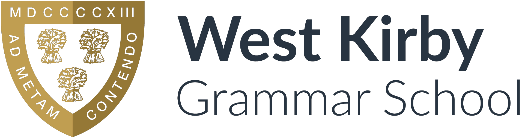 Application Form for a Non-Teaching RolePlease complete ALL sections of the formData ProtectionYour data will be processed in accordance with data processing legislation. Processing of your data will take place either because:You consent to your data being processedProcessing is necessary to evaluate your application for the position for which you have appliedProcessing is necessary for complying with legal obligationsProcessing is necessary for our legitimate interests.For further information please see our privacy notice which is available on the School website – www.wkgs.netVacancy InformationApplication for the post of:Closing date:What date are you available to begin a new post?:Recruitment MonitoringWhere did you first hear about this job?:Disclosure and BarringWest Kirby Grammar School is legally obligated to process a Disclosure and Barring Service (DBS) check before making appointments to relevant posts. The DBS check will reveal both spent and unspent convictions, cautions, and bind-overs as well as pending prosecutions, which are not “protected” under the Rehabilitation of Offenders Act 1974 (Exceptions) Order 1975.Any data processed as part of the DBS check will be processed in accordance with data protection regulations and the School’s privacy statement.Do you have a DBS certificate?:	Yes	No Do you subscribe to the DBS Update Scheme?:	Yes	NoIf you have lived or worked outside of the UK in the last 5 years the School may require additional information in order to comply with ‘safer recruitment’ requirements If you answer ‘yes’ to the question below, we may contact you for additional information in due course.Have you lived or worked outside of the UK in the last 5 years?:	Yes	NoRight to work in the UKRight to work in the UKThe School will require you to provide evidence of your right to work in the UK in accordance with the Immigration, Asylum and Nationality Act 2006.By signing this application, you agree to produce such evidence when requested.The School will require you to provide evidence of your right to work in the UK in accordance with the Immigration, Asylum and Nationality Act 2006.By signing this application, you agree to produce such evidence when requested.InstructionsInstructionsPlease complete all sections of this form using black in or type.The sections of this application form that include your personal details and equal opportunities information will be detached prior to shortlisting. This is to ensure that your application is dealt with objectively.Applications will only be accepted if they are completed in full.Completed applications may be submitted to the Headteacher by email to office@wkgs.net , putting the post for which you are applying in the title, or alternatively may be posted to The Headteacher, West Kirby Grammar School, Graham Road, West Kirby, Wirral, CH48 5DP. (Please ensure that a Large Letter stamp is used if you send your application in an A4 envelope.)Please complete all sections of this form using black in or type.The sections of this application form that include your personal details and equal opportunities information will be detached prior to shortlisting. This is to ensure that your application is dealt with objectively.Applications will only be accepted if they are completed in full.Completed applications may be submitted to the Headteacher by email to office@wkgs.net , putting the post for which you are applying in the title, or alternatively may be posted to The Headteacher, West Kirby Grammar School, Graham Road, West Kirby, Wirral, CH48 5DP. (Please ensure that a Large Letter stamp is used if you send your application in an A4 envelope.)Personal detailsPersonal detailsFirst Name(s):Surname:Preferred Title:Previous Surnames:If you prefer to be called by a name other than the one listed above, please specify:Contact DetailsContact DetailsAddress:Post Code:Home Phone:Mobile Phone:Email Address:Disability & AccessibilityWest Kirby Grammar School is committed to ensuring that applicants with disabilities or impairments receive equal opportunities and treatment.If you have a disability or impairment, and would like us to make adjustments or arrangements to assist if you are called for an interview, please state the arrangements that you require:Relationship to the SchoolRelationship to the SchoolRelationship to the SchoolRelationship to the SchoolPlease list any personal relationships that exist between you and any of the following members of the School Community:GovernorsStaffPupils(Relationship with a member of staff or Governor does not necessarily prevent them from acting as a referee.)Please list any personal relationships that exist between you and any of the following members of the School Community:GovernorsStaffPupils(Relationship with a member of staff or Governor does not necessarily prevent them from acting as a referee.)Please list any personal relationships that exist between you and any of the following members of the School Community:GovernorsStaffPupils(Relationship with a member of staff or Governor does not necessarily prevent them from acting as a referee.)Please list any personal relationships that exist between you and any of the following members of the School Community:GovernorsStaffPupils(Relationship with a member of staff or Governor does not necessarily prevent them from acting as a referee.)NameRelationshipRelationshipRole at the SchoolCurrent or Most Recent Employer / EmploymentCurrent or Most Recent Employer / EmploymentCurrent or Most Recent Employer / EmploymentCurrent or Most Recent Employer / EmploymentName:Name:Period From:Period From:Address:Period To:Period To:Telephone Number:Telephone Number:Basic salary:Basic salary:Part Time/Full Time:Part Time/Full Time:Post Code:Permanent/Temporary:Permanent/Temporary:Tel No:Tel No:Notice period:Notice period:Nature of business:Nature of business:Nature of business:Nature of business:Position held:Position held:Position held:Position held:Description of responsibilities:Reason for leaving:Previous EmploymentPrevious EmploymentPrevious EmploymentPrevious EmploymentPrevious EmploymentJob TitleName and Address of EmployerDescription of ResponsibilitiesDates EmployedReason for LeavingGaps in EmploymentPlease use the space below to explain any gaps in your employment.Education, Training & DevelopmentEducation, Training & DevelopmentEducation, Training & DevelopmentEducation, Training & DevelopmentEducation, Training & DevelopmentEducation, Training & DevelopmentEducation, Training & DevelopmentPlease tell us about your education from secondary school onwards.You will be required to produce evidence of qualificationsPlease tell us about your education from secondary school onwards.You will be required to produce evidence of qualificationsPlease tell us about your education from secondary school onwards.You will be required to produce evidence of qualificationsPlease tell us about your education from secondary school onwards.You will be required to produce evidence of qualificationsPlease tell us about your education from secondary school onwards.You will be required to produce evidence of qualificationsPlease tell us about your education from secondary school onwards.You will be required to produce evidence of qualificationsPlease tell us about your education from secondary school onwards.You will be required to produce evidence of qualificationsDate From(month & year)Date To(month & year)Date To(month & year)Name and location of School, College,University or Training ProviderName and location of School, College,University or Training ProviderQualifications Gained (including grades/levels)Qualifications Gained (including grades/levels)Training and Professional DevelopmentTraining and Professional DevelopmentTraining and Professional DevelopmentTraining and Professional DevelopmentTraining and Professional DevelopmentTraining and Professional DevelopmentTraining and Professional DevelopmentCourse Date/sCourse Date/sCourse TitleCourse TitleQualificationQualificationCourse ProviderLetter of ApplicationLetter of ApplicationLetter of ApplicationLetter of ApplicationLetter of ApplicationLetter of ApplicationAlongside this form you are required to submit a letter of application. (No more than 2 sides of A4)In the letter please explain how your experience, training and personal qualities match the requirements of the role as set out in the job description and person specification.Alongside this form you are required to submit a letter of application. (No more than 2 sides of A4)In the letter please explain how your experience, training and personal qualities match the requirements of the role as set out in the job description and person specification.Alongside this form you are required to submit a letter of application. (No more than 2 sides of A4)In the letter please explain how your experience, training and personal qualities match the requirements of the role as set out in the job description and person specification.Alongside this form you are required to submit a letter of application. (No more than 2 sides of A4)In the letter please explain how your experience, training and personal qualities match the requirements of the role as set out in the job description and person specification.Alongside this form you are required to submit a letter of application. (No more than 2 sides of A4)In the letter please explain how your experience, training and personal qualities match the requirements of the role as set out in the job description and person specification.Alongside this form you are required to submit a letter of application. (No more than 2 sides of A4)In the letter please explain how your experience, training and personal qualities match the requirements of the role as set out in the job description and person specification.ReferencesReferencesReferencesReferencesReferencesReferencesPlease give the names of 2 people who are able to comment on your suitability for this post. One must be your present or last employer. If you have not previously been employed, please provide details of other suitable referees.The School reserves the right to seek any additional references it deems appropriate.Please let your referees know that you have listed them as a referee, and to expect a request for a reference should you be shortlisted.Please give the names of 2 people who are able to comment on your suitability for this post. One must be your present or last employer. If you have not previously been employed, please provide details of other suitable referees.The School reserves the right to seek any additional references it deems appropriate.Please let your referees know that you have listed them as a referee, and to expect a request for a reference should you be shortlisted.Please give the names of 2 people who are able to comment on your suitability for this post. One must be your present or last employer. If you have not previously been employed, please provide details of other suitable referees.The School reserves the right to seek any additional references it deems appropriate.Please let your referees know that you have listed them as a referee, and to expect a request for a reference should you be shortlisted.Please give the names of 2 people who are able to comment on your suitability for this post. One must be your present or last employer. If you have not previously been employed, please provide details of other suitable referees.The School reserves the right to seek any additional references it deems appropriate.Please let your referees know that you have listed them as a referee, and to expect a request for a reference should you be shortlisted.Please give the names of 2 people who are able to comment on your suitability for this post. One must be your present or last employer. If you have not previously been employed, please provide details of other suitable referees.The School reserves the right to seek any additional references it deems appropriate.Please let your referees know that you have listed them as a referee, and to expect a request for a reference should you be shortlisted.Please give the names of 2 people who are able to comment on your suitability for this post. One must be your present or last employer. If you have not previously been employed, please provide details of other suitable referees.The School reserves the right to seek any additional references it deems appropriate.Please let your referees know that you have listed them as a referee, and to expect a request for a reference should you be shortlisted.Name:Name:Address:Address:Post Code:Post Code:Daytime contact number:Daytime contact number:Daytime contact number:Daytime contact number:Email address:Email address:Email address:Email address:Is this person your present or previous employer?Is this person your present or previous employer?Yes	NoIs this person your present or previous employer?Is this person your present or previous employer?Yes	NoIf you answered ‘no’ to the above question, in what capacity does the referee know you?If you answered ‘no’ to the above question, in what capacity does the referee know you?If you answered ‘no’ to the above question, in what capacity does the referee know you?If you answered ‘no’ to the above question, in what capacity does the referee know you?If you answered ‘no’ to the above question, in what capacity does the referee know you?If you answered ‘no’ to the above question, in what capacity does the referee know you?References will normally be taken up prior to interview. Please indicate if your referee can be contacted at this stage.References will normally be taken up prior to interview. Please indicate if your referee can be contacted at this stage.References will normally be taken up prior to interview. Please indicate if your referee can be contacted at this stage.References will normally be taken up prior to interview. Please indicate if your referee can be contacted at this stage.References will normally be taken up prior to interview. Please indicate if your referee can be contacted at this stage.References will normally be taken up prior to interview. Please indicate if your referee can be contacted at this stage.YesNoYesNoYour availabilityPlease tell us when you are not available for interview in the 6 weeks following the closing date for this post. This does not guarantee that we will be able to accommodate your needs, particularly where an interview date has already been indicated.DeclarationDeclarationI certify that the information contained on this application form is accurate and true. I understand that canvassing will automatically disqualify my application.If this form is returned without a signature, it will be assumed that the applicant has accepted the above declaration.I certify that the information contained on this application form is accurate and true. I understand that canvassing will automatically disqualify my application.If this form is returned without a signature, it will be assumed that the applicant has accepted the above declaration.Signature:Date:Section B – Equalities MonitoringSection B – Equalities MonitoringSection B – Equalities MonitoringSection B – Equalities MonitoringSection B – Equalities MonitoringWe are bound by the Public Sector Equality Duty to promote equality for everyone. To assess whether we are meeting this duty, whether our policies are effective and whether we are complying with relevant legislation, we need to know the information requested below.The information will not be used during the selection process. It will be used for monitoring purposes only.We are bound by the Public Sector Equality Duty to promote equality for everyone. To assess whether we are meeting this duty, whether our policies are effective and whether we are complying with relevant legislation, we need to know the information requested below.The information will not be used during the selection process. It will be used for monitoring purposes only.We are bound by the Public Sector Equality Duty to promote equality for everyone. To assess whether we are meeting this duty, whether our policies are effective and whether we are complying with relevant legislation, we need to know the information requested below.The information will not be used during the selection process. It will be used for monitoring purposes only.We are bound by the Public Sector Equality Duty to promote equality for everyone. To assess whether we are meeting this duty, whether our policies are effective and whether we are complying with relevant legislation, we need to know the information requested below.The information will not be used during the selection process. It will be used for monitoring purposes only.We are bound by the Public Sector Equality Duty to promote equality for everyone. To assess whether we are meeting this duty, whether our policies are effective and whether we are complying with relevant legislation, we need to know the information requested below.The information will not be used during the selection process. It will be used for monitoring purposes only.Equalities monitoring informationEqualities monitoring informationEqualities monitoring informationEqualities monitoring informationEqualities monitoring informationPlease repeat your Personal DetailsPlease repeat your Personal DetailsPlease repeat your Personal DetailsPlease repeat your Personal DetailsPlease repeat your Personal DetailsTitle:Full Name:Full Name:Marital Status:AgeAgeAgeAgeWhat is your date of birth?	DD/MM/YYYYWhat is your date of birth?	DD/MM/YYYYWhat is your date of birth?	DD/MM/YYYYWhat is your date of birth?	DD/MM/YYYYRace & EthnicityRace & EthnicityRace & EthnicityRace & EthnicityWhat is your ethnic group? Please tick the relevant ethnic group. If you are “Any other Background’ category please state what it is.What is your ethnic group? Please tick the relevant ethnic group. If you are “Any other Background’ category please state what it is.What is your ethnic group? Please tick the relevant ethnic group. If you are “Any other Background’ category please state what it is.What is your ethnic group? Please tick the relevant ethnic group. If you are “Any other Background’ category please state what it is.WhiteWhiteEnglishOther BritishIrishAny Other White Background*EnglishOther BritishIrishAny Other White Background*MixedMixedWhite & Black-Caribbean                         White & Black-African                             White & Asian                                           Any Other Mixed Background*White & Black-Caribbean                         White & Black-African                             White & Asian                                           Any Other Mixed Background*Asian or Asian-BritishAsian or Asian-BritishIndian Pakistani Bangladeshi Chinese Any Other Asian Background*Indian Pakistani Bangladeshi Chinese Any Other Asian Background*Black or Black-BritishBlack or Black-BritishCaribbean African Any Other Black Background*Caribbean African Any Other Black Background*Other Ethnic GroupOther Ethnic GroupArab Gypsy/Romany/Irish Traveller Any Other Ethnic Group*Arab Gypsy/Romany/Irish Traveller Any Other Ethnic Group*Do not wish to declareDo not wish to declareDo not wish to declareDo not wish to declareCountry of BirthWhat is your country of birth? England Wales Scotland Northern Ireland Republic of Ireland Other (please write in the current name of the country) Do not wish to declareReligion or BeliefWhat is your religion or Belief? *If you have “Any Other Religion or Belief” then please state what it is. None Christian (including Church of England, Catholic, Protestant & all other denominations) Buddhist Hindu Jewish Muslim Sikh Humanist Atheist Agnostic Pagan Any other religion or belief* Do not wish to declareSexual OrientationWhat is your sexual orientation? Heterosexual  Lesbian or Gay Bisexual Asexual Do not wish to declareDisabilityDo you consider yourself to be a disabled person?     Yes  No Do not wish to declareIf ‘Yes’ please provide details of any adjustments we might need to make in order to fulfil your needs at interview:Marriage/Civil PartnershipAre you currently married? YesNo Or in a civil partnership? Yes No Do not wish to declareGenderWhat is your gender? Male Female Do not wish to declareGender IdentityIf you identify as transsexual, transgender (in that you have effected a permanent change of gender identity) or as intersex, which group do you most identify with? Transsexual Transgender IntersexConfirmation of DeclarationThe details given by me are correct to my knowledge and belief. Signature:                                                                          Date: